Об учреждении нагрудного знака «Отличник охраны природы Республики Татарстан»В целях совершенствования системы поощрения работников Министерства экологии и природных ресурсов Республики Татарстан и его территориальных органов за высокие достижения в области охраны окружающей среды, а также работников предприятий и организаций Республики Татарстан, обеспечивающих эффективное решение вопросов по рациональному использованию и охране природных ресурсов на территории Республики Татарстан, приказываю:1. Учредить ведомственную награду Министерства экологии и природных ресурсов Республики Татарстан - нагрудный знак «Отличник охраны природы Республики Татарстан».2. Утвердить:2.1. Положение о нагрудном знаке «Отличник охраны природы Республики Татарстан», согласно приложению № 1.2.2. Описание нагрудного знака «Отличник охраны природы Республики Татарстан», согласно приложению № 2.2.3. Эскиз нагрудного знака «Отличник охраны природы Республики Татарстан», согласно приложению № 3.2.4. Описание удостоверения к нагрудному знаку «Отличник охраны природы Республики Татарстан», согласно приложению № 4.2.5. Форму представления к награждению нагрудным знаком «Отличник охраны природы Республики Татарстан», согласно приложению № 5.3. Организацию работы по направлению на согласование наградных документов в Геральдический совет при Президенте Республики Татарстан, а также по изготовлению нагрудного знака «Отличник охраны природы Республики Татарстан» возложить на управляющего делами Министерства экологии и природных ресурсов Республики Татарстан (Р.И. Хусаинов).4. Организацию работы по подготовке материалов к награждению, учет и выдачу ведомственной награды, а также методическое руководство по оформлению наградных документов возложить на отдел государственной службы и кадров Министерства экологии и природных ресурсов Республики Татарстан.5. Начальнику отдела государственной службы и кадров                              (Ш.К. Салимгареев) разместить настоящий приказ на официальном сайте Министерства экологии и природных ресурсов Республики Татарстан в составе государственной информационной системы Республики Татарстан «Официальный портал Республики Татарстан».6. Отделу контроля исполнения документов (Г.Р. Ханнанова) довести настоящий приказ до руководителей структурных подразделений и территориальных органов Министерства экологии и природных ресурсов Республики Татарстан.7. Отделу правового обеспечения направить настоящий приказ на государственную регистрацию в Министерство юстиции Республики Татарстан.8. Контроль за исполнением настоящего приказа возложить на первого заместителя министра Р.И. Камалова.Министр                                                                                             Ф.С. АбдулганиевПриложение № 1к приказу Министерства экологии и природных ресурсов Республики Татарстанот «    »             2017    №          Положение о нагрудном знаке«Отличник охраны природы Республики Татарстан»1. Нагрудный знак «Отличник охраны природы Республики Татарстан» (далее - Нагрудный знак) является высшей ведомственной наградой Министерства экологии и природных ресурсов Республики Татарстан.2. Нагрудным знаком награждаются лица за значительные заслуги в области охраны окружающей среды, экологической безопасности, рационального использования природных ресурсов, реализации государственной политики в сфере экологического развития, имеющие стаж работы в природоохранной сфере не менее 10 лет, за:- добросовестный и безупречный труд, профессиональное мастерство в области охраны окружающей среды;- заслуги в развитии и укреплении экологической безопасности;- активное участие в реализации государственной политики в сфере экологического развития;- разработку научно-обоснованных программ и проектов, направленных на решение проблем в области охраны окружающей среды, обеспечения экологической безопасности;- внедрение достижений науки и передового опыта в области охраны окружающей среды;- активную и плодотворную работу по подготовке, профессиональной переподготовке и повышению квалификации специалистов в области охраны окружающей среды,- систематическую работу, связанную с пропагандой знаний подрастающего поколения по изучению природы родного края и оценку его экологического состояния, формированием активной позиции граждан к проблемам защиты окружающей среды, развитием системы экологического образования и экологической культуры.3. Награждение Нагрудным знаком производится не ранее чем через 2 года после награждения Почетной грамотой Министерства экологии и природных ресурсов Республики Татарстан (далее - Министерство).4. Награждение Нагрудным знаком производится в соответствии с приказом Министерства по ходатайству заместителей министра, руководителей структурных подразделений и территориальных органов Министерства, предприятий и организаций Республики Татарстан, обеспечивающих эффективное решение вопросов по рациональному использованию и охране природных ресурсов на территории Республики Татарстан.5. Ходатайство о награждении Нагрудным знаком представляется на имя министра экологии и природных ресурсов Республики Татарстан Республики Татарстан (далее - министр).6. К ходатайству о награждении Нагрудным знаком прилагается представление к награждению Нагрудным знаком в соответствии с приложением № 5.7. Нагрудный знак вручается на заседаниях Коллегии Министерства или на торжественных мероприятиях, приуроченных к деятельности Министерства (профессиональные праздники, юбилейные даты).8. Нагрудный знак вручает министр. В исключительных случаях по поручению министра и от его имени Нагрудный знак вручают его заместители.9. При вручении Нагрудного знака выдается удостоверение утвержденного образца.10. Нагрудный знак носится на правой стороне груди и располагается ниже государственных наград.11. Запись о награждении Нагрудным знаком вносится в трудовую книжку работника.Указанный пункт Положения не распространяется на работников иных предприятий и организаций Республики Татарстан.12. Работнику, награжденному Нагрудным знаком, выплачивается единовременное поощрение в размере одного должностного оклада, в пределах установленного фонда оплаты труда Министерства.Указанный пункт Положения не распространяется на работников иных предприятий и организаций Республики Татарстан.13. Повторное награждение Нагрудным знаком не осуществляется.14. Дубликат нагрудного знака взамен утраченного не выдается.Приложение № 2к приказу Министерства экологии и природных ресурсов Республики Татарстанот «    »             2017    №          Описание нагрудного знака«Отличник охраны природы Республики Татарстан»Нагрудный знак «Отличник охраны природы Республики Татарстан» изготовлен из латуни с покрытием из эмали и смолы, имеет форму круга диаметром 25 мм.На фоне круга воспроизведено условное изображение дерева (дуба) зеленого цвета, выполненного крупными мазками и под ним - в нижней части в прямоугольнике надпись «РЕСПУБЛИКИ ТАТАРСТАН». Круг заключён в кольцо с надписью «ОТЛИЧНИК ОХРАНЫ ПРИРОДЫ».Используемые цвета эмали - белый, красный, зеленый, черный.Дизайн знака – двухуровневый: верхний уровень – металл, пескоструйная обработка.Все надписи выполнены черным цветом.Размер букв надписи «Отличник охраны природы Республики Татарстан»: «Отличник охраны природы» - 2 мм; «Республики Татарстан» - 1,8 мм.Крепление – цанговая застежка «бабочка».Колодка имеет на оборотной стороне булавку для прикрепления нагрудного знака к одежде.Приложение № 3к приказу Министерства экологии и природных ресурсов Республики Татарстанот «    »             2017    №          Эскиз нагрудного знака«Отличник охраны природы Республики Татарстан»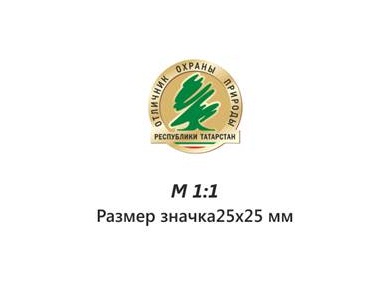 Приложение № 4к приказу Министерства экологии и природных ресурсов Республики Татарстанот «    »             2017    №          Описание удостоверения к нагрудному знаку«Отличник охраны природы Республики Татарстан»Удостоверение к нагрудному знаку «Отличник охраны природы Республики Татарстан» (далее - удостоверение) представляет собой книжку зелёного цвета в твердой обложке размером 100х70мм.На лицевой стороне удостоверения расположен контурный рисунок эмблемы Министерства экологии и природных ресурсов Республики Татарстан, выполненный краской золотистого цвета.На левой внутренней стороне удостоверения располагаются наименование нагрудного знака «ОТЛИЧНИК ОХРАНЫ ПРИРОДЫ РЕСПУБЛИКИ ТАТАРСТАН» и изображение нагрудного знака «ОТЛИЧНИК ОХРАНЫ ПРИРОДЫ РЕСПУБЛИКИ ТАТАРСТАН».На правой внутренней стороне удостоверения по центру книжки располагаются слова:«УДОСТОВЕРЕНИЕ» и знак порядкового номера удостоверения;фамилия, имя, отчество (при наличии) лица, которому выдается удостоверение;«в соответствии с приказом Министерства экологии и природных ресурсов Республики Татарстан» от «___» __________201____ № ______награжден(а) нагрудным знаком «Отличник охраны природы Республики Татарстан».Ниже от левого поля расположено слово «Министр», на следующей строке от правого поля указывается: (подпись)/(Ф.И.О.) министра.Гербовая печать Министерства экологии и природных ресурсов Республики Татарстан располагается в левом углу.Приложение № 5к приказу Министерства экологии и природных ресурсов Республики Татарстанот «    »             2017    №          ФормаПредставление к награждению нагрудным знаком«Отличник охраны природы Республики Татарстан» 1. Фамилия, имя, отчество (при наличии)_________________________________ 2. Должность, место работы_________________________________________________________________________________________________________________(указать полное наименование структурного подразделения, территориального органа, предприятия, организации) 3. Дата рождения, место рождения _____________________________________________________________________ 4. Образование _____________________________________________________________________ 5. Окончил(-а) _____________________________________________________________________(наименование образовательной организации (полностью), год окончания) 6. Специальность по образованию _____________________________________________________________________ 7. Ученая степень, ученое звание ________________________________________ 8. Какими государственными и ведомственными наградами награжден(-а), дата _____________________________________________________________________ _____________________________________________________________________ 9. Общий стаж работы ______________ Стаж работы в отрасли ______________ Стаж работы в данном коллективе _______________________________________10. Характеристика с указанием конкретных особых, значительных (личных) заслуг награждаемого (поощряемого): _____________________________________________________________________ _____________________________________________________________________ _____________________________________________________________________ _____________________________________________________________________ _____________________________________________________________________ _____________________________________________________________________ _____________________________________________________________________ _____________________________________________________________________10. Кандидатура     _______________________     рекомендована собранием или советом трудового коллектива ___________________________________________ _____________________________________________________________________(наименование структурного подразделения, территориального органа, предприятия, организации) ____________________________________________________________________(дата обсуждения, № протокола) 11. Представляется к _____________________________________________________________________(вид награды)Руководитель           ___________________            ___________________________                                             (подпись)                               (инициалы, фамилия)м.п. (при наличии)